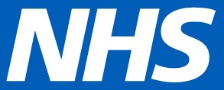 Dear ...............................................................DOB: .............................................. NHS No: .............................................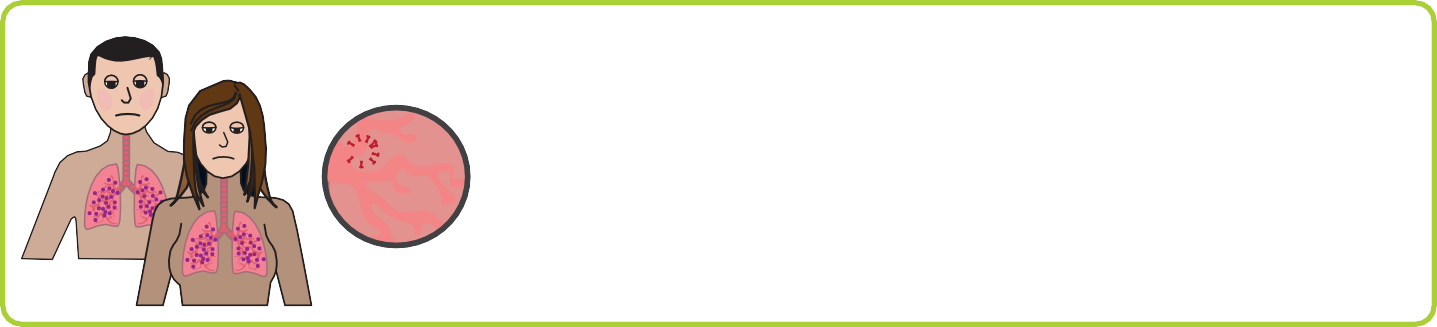 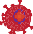 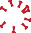 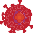 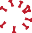 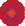 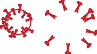 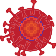 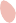 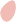 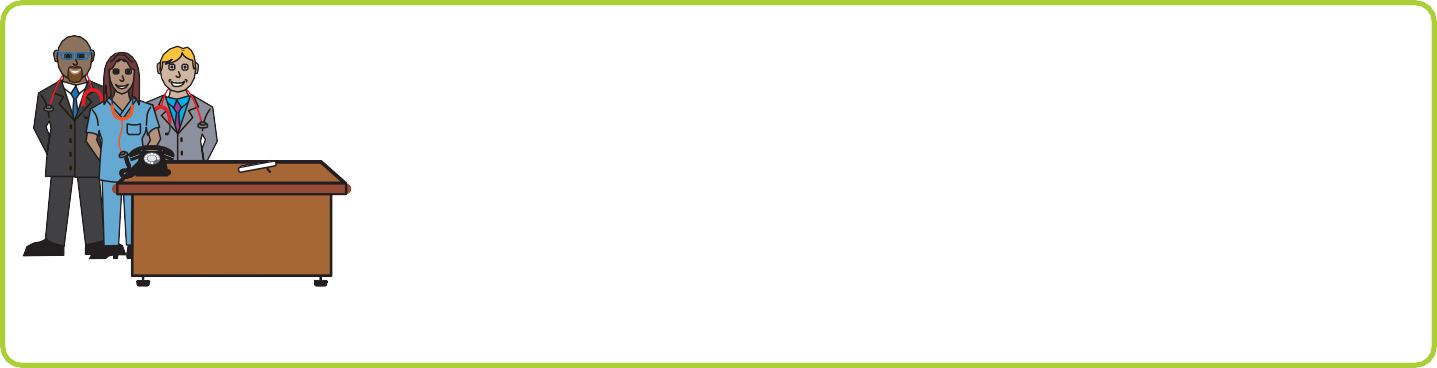 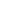 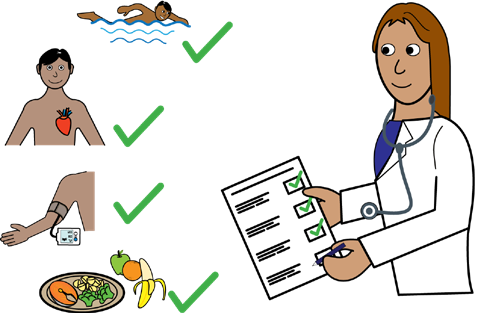 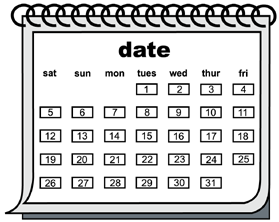 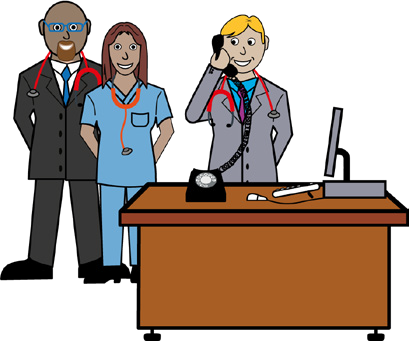 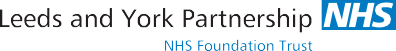 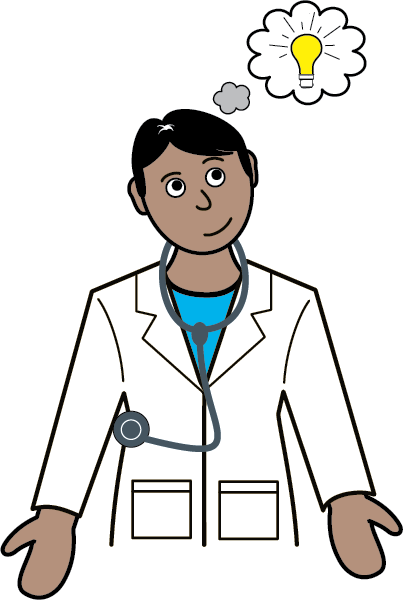 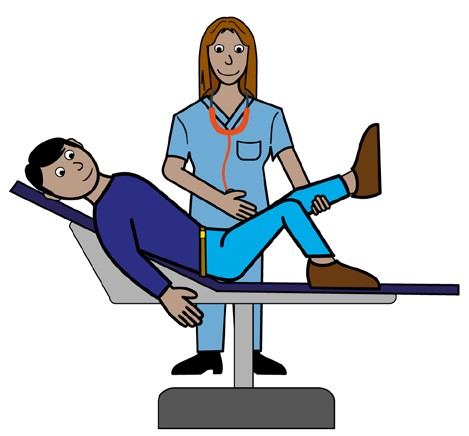 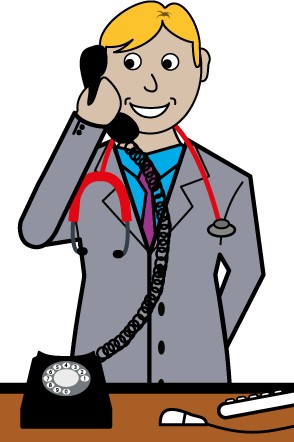 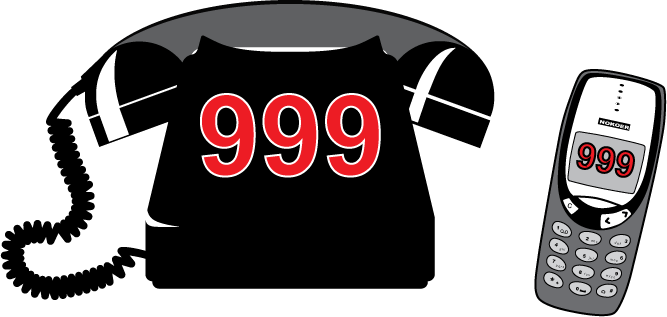 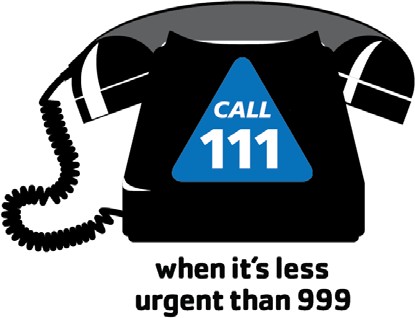 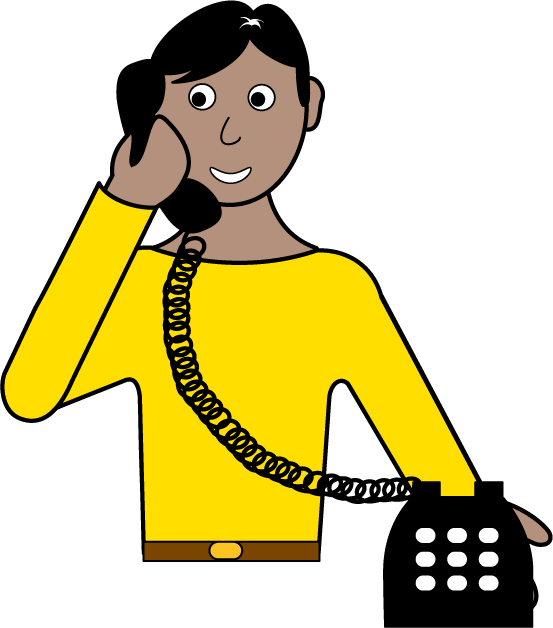 With thanks to